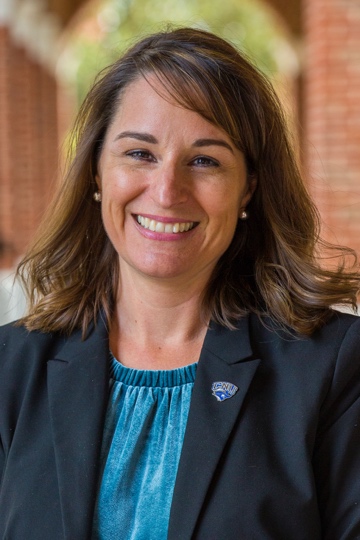 Jennifer Bush LatourVice President for Strategy & PlanningChristopher Newport UniversityAs Christopher Newport’s Vice President for Strategy and Planning, Jennifer Latour oversees the university’s offices of planning and budget, human resources, diversity and inclusion, institutional research, and information technology services.  Jennifer is a direct report to the president, serves on the university’s senior executive team, and advises the president on issues affecting personnel, diversity, budget, technology, and enrollment and institutional performance.Just prior to her role at Christopher Newport, Jennifer served as the Chief Financial and Administrative Officer at William & Mary’s Virginia Institute of Marine Science for nine years, and, in 2012 she was awarded the Outstanding Professionals and Professional Faculty Award for a continuing record of excellence.  Jennifer is a graduate of the Senior Seminar Program, the Commonwealth Management Institute, William & Mary’s Leadership Initiative Seminar, and SACUBOs College Business Management Institute. Jennifer has served as an administrator at higher education institutions for more than 20 years leading high level strategic planning, financial management and budget development, organizational development and design, and utilizing business analytics to drive efficiencies at Virginia public higher education institutions.  A graduate of Christopher Newport with a bachelor’s degree in Mathematics, Jennifer also earned a master’s degree in Business Administration from Averett College. 